A one day National conference on "Innovations in Material Science & Technology"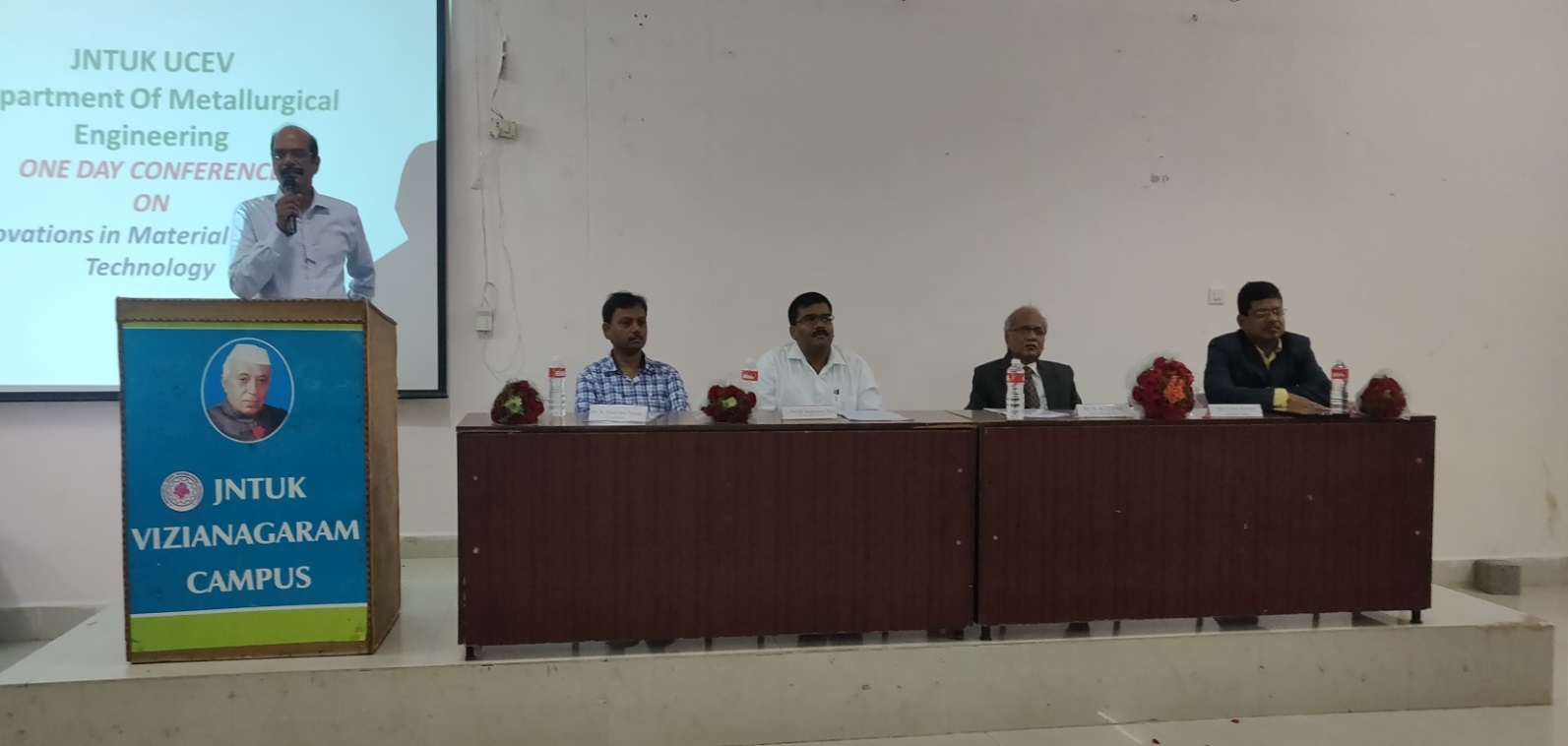 The Department of Metallurgical Engineering has organized a one day National conference on "Innovations in Material Science & Technology" on  12th  December 2019 in association with the Indian Institute of Metals, Vizag chapter. 